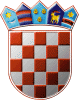 REPUBBLICA DI CROAZIACOMMISSIONE ELETTORALE CITTADINADELLA CITTA’ DI PULA-POLACLASSE: 013-03/21-01/1N.PROT: 2168/01-02-05-0306-21-31PULA - POLA, 30 aprile 2021In conformità alle disposizioni di cui all’art. 53 comma 4 della Legge sulle elezioni amministrative („Gazzetta ufficiale“ n. 144/12, 121/16, 98/19, 42/20, 144/20 e 37/21), la Commissione elettorale cittadina della Città di PULA-POLA ha redatto e pubblica la LISTA CUMULATIVADELLE CANDIDATURE VALIDEPER L’ELEZIONE DEI MEMBRI DEL CONSIGLIO MUNICIPALE DELLA CITTA’ DI PULA-POLADEMOKRATI / DEMOCRATIHRVATSKA SELJAČKA STRANKA / PARTITO CONTADINO CROATO - HSSHRVATSKI LABURISTI - STRANKA RADA - LABURISTI / LABURISTI CROATI - PARTITO DEL LAVORO - LABURISTIPortatore della lista di candidatura: MAJA ŠARIĆKANDIDACIJSKA LISTA GRUPE BIRAČA / LISTA DI CANDIDATURA DEL GRUPPO DI ELETTORIPortatore della lista di candidatura: ZLATKO DEVEDŽIĆDOMOVINSKI POKRET / MOVIMENTO PATRIO (DP)Portatore della lista di candidatura: ROBERT BUDIŠINHRVATSKA DEMOKRATSKA ZAJEDNICA / COMUNITÀ DEMOCRATICA CROATA (HDZ)Portatore della lista di candidatura: MIRKO JURKIĆHRVATSKA STRANKA UMIROVLJENIKA / PARTITO CROATO DEI PENSIONATI (HSU) HRVATSKA SOCIJALNO - LIBERALNA STRANKA / PARTITO SOCIAL-LIBERALE CROATO (HSLS)Portatore della lista di candidatura: RADOVAN CVEKISTARSKI DEMOKRATSKI SABOR / DIETA DEMOCRATICA ISTRIANA (IDS)ISTARSKA STRANKA UMIROVLJENIKA / PARTITO ISTRIANO DEI PENSIONATI (ISU-PIP)ZELENI SAVEZ - ZELENI / ALLEANZA VERDE - VERDIPortatore della lista di candidatura: ELENA PUH BELCIMOŽEMO! / POSSIAMO! - POLITIČKA PLATFORMA / PIATTAFORMA POLITICANOVA LJEVICA / NUOVA SINISTRA (NL)ZELENA ALTERNATIVA - ODRŽIVI RAZVOJ HRVATSKE - Zelena alternativa - OraH / ALTERNATIVA VERDE - SVILUPPO SOSTENIBILE DELLA CROAZIA - Alternativa verde - ORaHPortatore della lista di candidatura: DUŠICA RADOJČIĆRADNIČKA  FRONTA (RF) - FRONTE OPERAIOPortatore della lista di candidatura: GORAN MATIĆSOCIJALDEMOKRATSKA PARTIJA HRVATSKE / PARTITO SOCIALDEMOCRATICO DI CROAZIA (SDP)Portatore della lista di candidatura: SANJA RADOLOVIĆKANDIDACIJSKA LISTA GRUPE BIRAČA / LISTA DI CANDIDATURA DEL GRUPPO DI ELETTORIPortatore della lista di candidatura: FILIP ZORIČIĆIL PRESIDENTEIGOR RAKIĆ, v.r.